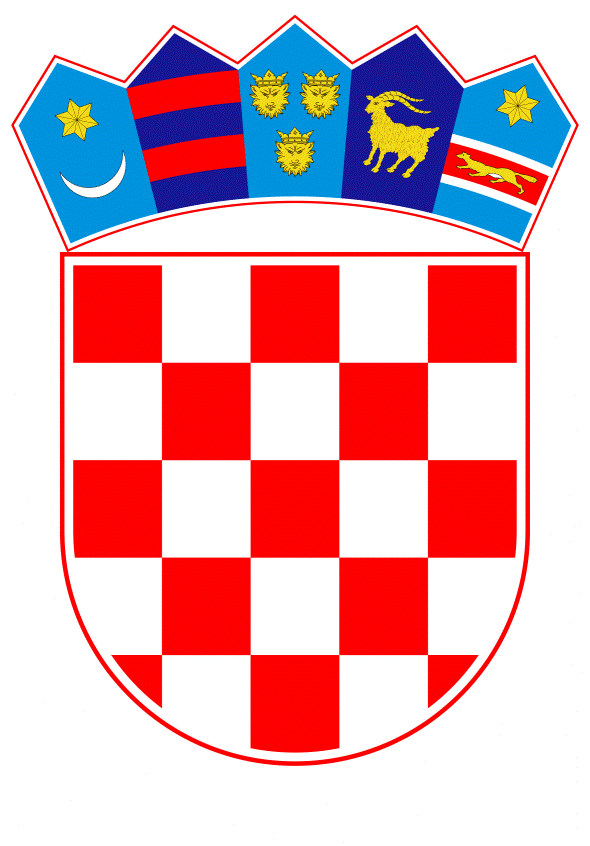 VLADA REPUBLIKE HRVATSKEZagreb, 7. veljače 2019.______________________________________________________________________________________________________________________________________________________________________________________________________________________________PRIJEDLOG				VLADA REPUBLIKE HRVATSKENa temelju članka 8. i članka 31. stavka 2. Zakona o Vladi Republike Hrvatske („Narodne novine“, br. 150/11., 119/14., 93/16. i 116/18.), u vezi s člankom 39. i člankom 40. stavkom 1. podstavkom 2. Zakona o upravljanju državnom imovinom („Narodne novine“, br. 52/18.),   Vlada Republike Hrvatske  je na sjednici održanoj _______ 2019. godine donijela ODLUKUo pokretanju postupka prodaje nekretnina u k.o. Brodski Varoš I.Ovom Odlukom pokreće se postupak prodaje nekretnina u vlasništvu Republike Hrvatske u k.o. Brodski Varoš označenih kao z.k.č.br.2321 površine 122893 m², z.k.č.br. 2322 površine 211311 m², z.k.č.br. 2323 površine 193068 m²,  z.k.č.br. 2324 površine 174026 m²  i z.k.č.br. 2325 površine 155556 m², ukupne površine 856854 m², sve k.o. Brodski Varoš, oranice upisane u z.k.ul. 5751. II.Nekretnine opisane u točki I. ove Odluke prodat će se javnim prikupljanjem ponuda, o čemu će se objaviti oglas u jednom od visoko tiražnih dnevnih listova, na mrežnim stranicama Ministarstva državne imovine i na mrežnim stranicama Hrvatske gospodarske komore.III.Za nekretnine navedene u točki I. ove Odluke, za ukupnu površinu od 856854 m², početna cijena iznosi 36.500.000,00 kn (slovima: tridesetšestmilijunaipetstotisućakuna).                                          IV.Kupac nekretnina iz točke I. ove Odluke, osim kupoprodajne cijene, snosi i trošak procjene tržišne vrijednosti nekretnine po ovlaštenom sudskom vještaku, u iznosu od 51.575,00 kn (slovima: pedesetjednatisućapetstosedamdesetpetkuna).V.Za provedbu ove Odluke zadužuje se Ministarstvo državne imovine.VI.Ova Odluka stupa na snagu danom donošenja.KLASA: URBROJ: Zagreb, PREDSJEDNIKmr. sc. Andrej PlenkovićPredlagatelj:Ministarstvo državne imovine Predmet:Prijedlog odluke o pokretanju postupka prodaje nekretnina u k.o. Brodski Varoš